RYSUNEK NUMER 15Biurko narożne Bt 7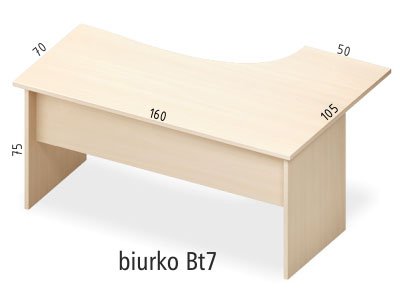 